		    Laser Engraving Request Form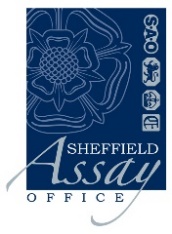 Guardians’ Hall, Beulah Road, Hillsborough, Sheffield S6 2AN Tel: +44 (0) 114 23121Email: ganleyr@assayoffice.co.uk smithd@assayoffice.co.uk guesta@assayoffice.co.ukItems to be engraved:Date required by:Quote request:                                Order/Proceed:E/Mail:Telephone:Address:Signature:Font:Engraving Initials:Image: (e.g. crest/logo)Diagram/illustration/instructions:Files accepted & sent to us via email:       JPG               PDF              TIFF       